Resoluciones #231 - #249Resoluciones #231 - #249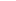 